KAPELUSZ PANI JESIENI
rodzinny konkurs plastyczno - techniczny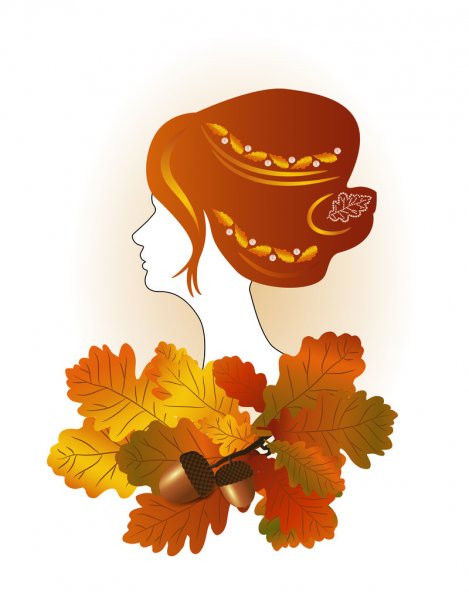 I. Organizatorem konkursu jest Przedszkole 415 im. Akademii Pana Kleksa w Warszawie.    Termin składania prac upływa 15 listopada 2021 roku.Prace dzieci zostaną ocenione w dwóch kategoriach wiekowych:3 – 4 lata5 – 6 lat.II. Celem konkursu jest:propagowanie wiedzy o tematyce jesiennej;kształtowanie estetycznego stosunku do otaczającego świata, przyrody                        i rzeczywistości;rozbudzanie wyobraźni i pobudzanie ekspresji twórczej;rozwijanie sprawności manualnej w zakresie technik plastycznych;budowanie więzi emocjonalnej z rodzicami bądź opiekunami.III. Warunki uczestnictwaKonkurs adresowany jest do dzieci w wieku 3 – 6 lat, uczęszczających do Przedszkola 415 im. Akademii Pana Kleksa w Warszawie oraz ich rodziców bądź opiekunów.Forma i technika pracy: dowolna.Do pracy należy dołączyć metryczkę: imię i nazwisko dziecka, wiek, grupa. Prace należy dostarczyć do przedszkola i przekazać pracownikom placówki wraz z podpisaną zgodą przez rodziców/ opiekunów na udział w konkursie.Dziecko wraz z rodzicami może zgłosić do konkursu tylko jedną pracę.IV. Wyniki konkursu i nagrodyKomisja Konkursowa wyłoni spośród przekazanych prac laureatów konkursu. Kryteria oceny prac: zgodność pracy z tematyką konkursową, pomysłowość i kreatywność, walory estetyczne. Rozstrzygnięcie konkursu nastąpi 17 listopada 2021r. Wszyscy uczestnicy konkursu otrzymają dyplomy.Koordynatorzy konkursu Paulina PawlakJustyna BorekKatarzyna Banaszkiewicz